méthode du centre instantané des vitesses d'après le schéma on a 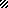 